ЮЖНЫЙ МОЛОЧНЫЙ СОЮЗ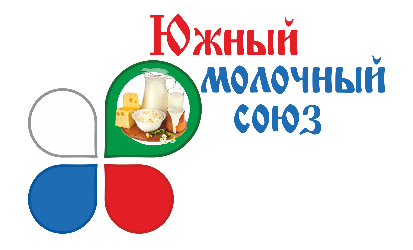 Всероссийская научно-практическая конференция«Перспективы Российской молочной отрасли в новой экономической реальности»(08-10 сентября 2021 г.     г. Сочи, Адлерский район, ул. Ленина, д.219 Санаторий «Коралл»)ЗАЯВКА НА БРОНИРОВАНИЕ ПРОЖИВАНИЯ В САНАТОРИИ «КОРАЛЛ» Категория номера:__________________________________________________Дата заезда:_____________________Дата выезда:________________________Заявку составил Ф.И.О.:_____________________________________________Контактный телефон:_______________________________________________Руководитель ______________________________________________________                                                                                                           МПФамилия, имя, отчество (полностью)Дата рожденияПаспорт(номер/серия)Дата выдачи